BIODATA MAHASISWA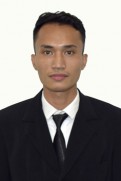 IDENTITAS DIRI Nama 	:	Semangat Juang LahaguNPM	:	173114292Tempat/Tanggal Lahir 	: 	Hilibanua, 15 Februari 1996Jenis Kelamin	:	Laki-LakiAgama 	:	KristenStatus 	:	MahasiswaPekerjaan 	:	MahasiswaAnak ke	:	1 dari 4 bersaudaraAlamat 	:	Desa Hilibanu Kec. Namohalu Esiwa Kab. Nias UtaraNo. Telp/Hp.	:	082274482269Dosen Pembimbing	:	Yayuk Yuliana., SE., M.SiJudul Skripsi	:	Pengaruh Kualitas Pelayanan Dan Lokasi Terhadap Keputusan Konsumen Dalam Menggunakan Jasa Rental Komputer Pada Lahagu Group Di Jalan Garu II A No. 3 Kecamatan Medan AmplasIndeks Kumulatif	:	3.43PENDIDIKAN SD	:	SD Negeri 071167 HilibanuaSLTP/SMP	: 	SMP Negeri 3 Namohalu EsiwaSLTA/SMA/SMU	:	SMK Swasta Kristen BNKP GunungsitoliS-1	:	UMN Al Washliyah MedanORANG TUA Nama (Ayah)	:	Amirudi LahaguPekerjaan 	:	PetaniNama (Ibu)	:	Nofedi HuluPekerjaan 	:	PetaniAlamat 	:	Desa Hilibanu Kec. Namohalu Esiwa Kab. Nias UtaraMedan,  13 Agustus 2021Hormat saya,			       Semangat Juang Lahagu						        NPM : 173114292